седьмого созываXII  –  очередная сессия                                                                      от 21 октября 2020 года № 124О внесении изменений в Положения о назначении, перерасчете размера и выплате пенсии за выслугу лет лицам, замещавшим должности муниципальной службы в органах местного самоуправления муниципального образования «Мари-Турекский муниципальный район» Республики Марий Эл, лицам, замещавшим должности в органах государственной власти и управления Мари-Турекского района Марийской АССР (Марийской ССР), ежемесячной доплаты к трудовой пенсии по старости (инвалидности) лицам, замещавшим выборные муниципальные должности в муниципальном образовании «Мари-Турекский муниципальный  район» Республики Марий Эл, утвержденные решением Собрания депутатов от 22 мая 2013 года № 342В соответствии с Федеральным законом от 06 октября 2003 г. № 131-ФЗ «Об общих принципах организации местного самоуправления в Российской Федерации», Уставом Мари-Турекского муниципального района Республики Марий Эл, Собрание депутатов Мари-Турекского муниципального района  р е ш и л о: 1. Внести в Положения о назначении, перерасчете размера и выплате пенсии за выслугу лет лицам, замещавшим должности муниципальной службы в органах местного самоуправления муниципального образования «Мари-Турекский муниципальный район» Республики Марий Эл, лицам, замещавшим должности в органах государственной власти и управления Мари-Турекского района Марийской АССР (Марийской ССР), ежемесячной доплаты к трудовой пенсии по старости (инвалидности) лицам, замещавшим выборные  муниципальные должности в муниципальном образовании «Мари-Турекский муниципальный район» Республики Марий Эл (далее – Положения), утвержденное решением Собрания депутатов от 22 мая 2013 г.  № 342 (с изменениями от 27 декабря 2013 г. № 390, от 21 мая 2014 г. № 424, от 10 декабря  2014 г. № 30, от 15 февраля  2017 г. № 235, от 27 декабря 2017 г. № 302, от 21 февраля 2018 г. № 312, от 19 февраля 2020 года № 75) (далее — Положение) следующие изменения:1.1. В наименование Положений и по тексту Положений слова «муниципального образования «Мари-Турекский муниципальный район» в соответствующих падежах заменить на слова «Мари-Турекского муниципального района Республики Марий Эл» в соответствующих падежах.1.2. В абзаце пятом пункта 5 Положения о назначении, перерасчете размера и выплате пенсии за выслугу лет лицам, замещавшим должности муниципальной службы в органах местного самоуправления Мари-Турекского муниципального района Республики Марий Эл слова «3 554 рубля» заменить словами «3 661 рубль».2. Настоящее решение вступает в силу после официального обнародования и распространяется на правоотношения, возникшие с 1 октября 2020 года.3. Контроль за исполнением настоящего решения возложить на постоянную комиссию Собрания депутатов по бюджету и финансово-контрольной деятельности (Прохоров Ф.Г.).Глава Мари-Турекского муниципального района                                    Л.А.ЯндыбаеваМАРИЙ ЭЛ РЕСПУБЛИКЫН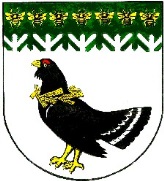 МАРИ-ТУРЕК МУНИЦИПАЛЬНЫЙ РАЙОНЫСОДЕПУТАТЫН ПОГЫНЖОСОБРАНИЕ ДЕПУТАТОВМАРИ-ТУРЕКСКОГО МУНИЦИПАЛЬНОГО РАЙОНА РЕСПУБЛИКИ МАРИЙ ЭЛ ПУНЧАЛРЕШЕНИЕ